Winter Café and Silent Auction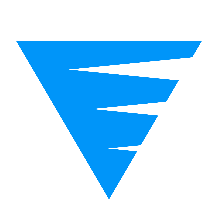 Pacific School of Innovation and Inquiry PSII will be transformed into a cozy café for you and your family to enjoy, while at the same time helping a number of PSII learners to raise funds to defray the costs of their upcoming cultural and educational trip to Japan. When:	Friday, December 9th – doors open from 7:00 pm to 9:00 pmWhere: 	Pacific School of Innovation and Inquiry 100-808 Douglas St.  (entrance on Douglas beside Noodle Box)What:		A full-service café offering coffee, tea, hot apple cider, and a variety of desserts in a comfortable setting. At the same time, there will be a silent auction (in a separate room) where you can bid on unique items, just in time for the holidays!